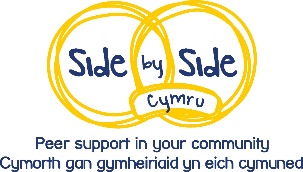 Ffurflen Gais am Grant Cymorth CymheiriaidOs hoffech gael help i lenwi'r ffurflen hon, cysylltwch â'r Rheolwr Prosiect ar peersupport@mindaberystwyth.org  / 07958788172.  Sicrhewch eich bod yn llenwi'r Ffurflen Aelodaeth a'r Ffurflen Ddemograffig a'i dychwelyd gyda'r cais wedi'i gwblhau.Dyddiad Cau ar gyfer Ceisiadau: Dydd Gwener 13eg Awst am 5.00pmAdran 1: Amdanoch Chi:Adran 2: Ynglŷn â'r Grŵp:Cefnogaeth cymheiriaid yw pan fydd pobl yn rhannu eu profiadau eu hunain i helpu ei gilydd. A yw aelodau o'ch grŵp yn darparu cefnogaeth cymheiriaid i'w gilydd?										                                                       Ydw                         NaA yw eich grŵp yn cael ei arwain gan, neu a yw’n gweithio gyda (ticiwch neu deipiwch ‘ie’ wrth ymyl popeth sy’n berthnasol):Faint o bobl sy'n mynychu'r grŵp fel arfer? Ticiwch.Dywedwch fwy wrthym am eich grŵp.Efallai y bydd y cwestiynau canlynol yn eich helpu i siarad am eich prosiect yn fwy manwl.A yw'ch prosiect yn grŵp siarad neu a yw'n cynnwys gweithgaredd? Mae grwpiau siarad yn dod at ei gilydd i agor i fyny i'w gilydd a thrafod pethau yn eich bywyd. Er enghraifft, coffi a sgwrsio neu grwpiau hunangymorth iselder. Mae grwpiau gweithgaredd yn cynnwys pethau fel garddio, chwaraeon neu grefftau.Pwy sy'n arwain ac yn hwyluso'r prosiect? Gallai hyn fod yn un person neu wedi'i rannu rhwng llawer?Sut mae'ch grŵp yn gweithio gyda'r ddemograffig (au) rydych chi wedi'u ticio yn Adran 2 C6?Adran 3: Ynglŷn â Phrosiect Cymru Ochr wrth Ochr Aberystwyth MindA yw unrhyw aelodau o'ch grŵp wedi mynychu digwyddiad hyfforddi cymheiriaid a / neu ddigwyddiad rhwydweithio a gyflwynwyd gan Mind Aberystwyth.					                                                                  Ydw			NaOs Oes, dywedwch wrthym ddyddiad y rhwydweithio / hyfforddi / hyfforddi a fynychodd eich aelodau.Os Na, a oes unrhyw aelodau o'ch grŵp yn dymuno mynychu digwyddiadau neu hyfforddiant cymorth cymheiriaid yn y dyfodol a gynhelir gan Aberystwyth Mind? 					Ydw		 	NaAdran 4: CyllidebLlenwch y tabl isod i ddweud wrthym faint o arian y mae'r grŵp yn ceisio amdano.Mae angen i chi ddweud wrthym faint o arian rydych chi'n gofyn amdano. Cofiwch y gallwch ofyn am uchafswm o £ 250.  Gofynnwch am y swm sydd ei angen arnoch chi yn unig.Adran 5: Dywedwch wrthym sut y bydd y grant hwn naill aihelpu'r grŵp i ddarparu cefnogaeth cymheiriaid A / NEUcefnogi cynaliadwyedd cefnogaeth cymheiriaid y grŵp yn y dyfodolSylwch: Mae ein blaenoriaethau ar gyfer y rownd hon o gyllid ar gyfer grwpiau a arweinir gan, neu'n gweithio gyda'r ddemograffeg a restrir yn Adran 2 C6. Er y byddwn yn ystyried ceisiadau gan ystod o grwpiau, rhoddir blaenoriaeth i'r grwpiau hynny a all ddangos ymrwymiad i weithio gyda'r ddemograffeg hon.Adran 6: Telerau ac Amodau:Deallaf fod grant cymorth cymheiriaid Mind Aberystwyth ar gyfer grwpiau cymunedol a sefydliadau y mae eu haelodau yn darparu cefnogaeth cymheiriaid i'w gilydd. Cefnogaeth cymheiriaid yw pan fydd pobl yn defnyddio eu profiadau eu hunain i helpu ei gilydd. Gall gynnwys ystod o weithgareddau fel crefftau, cerdded neu gwrdd am goffi.Rwy'n cytuno i ddefnyddio'r adnoddau a brynwyd gan Aberystwyth Mind at ddiben y gweithgaredd grŵp a nodwyd yn Adran 2 y ffurflen gais hon yn unig.Rwy'n deall y bydd y grant yn cael ei ddyrannu ar ôl io leiaf un o aelodau ein grŵp gymryd rhan mewn digwyddiad hyfforddi a / neu rwydweithio Cymorth Cymheiriaid a ddarperir gan Mind Aberystwyth.Rwy'n cytuno bod y tîm gwerthuso wedi cysylltu â mi i roi adborth am y prosiect hwn.Mae Mind yn cadw'r hawl i ofyn am wybodaeth bellach am eich grŵp er mwyn prosesu'ch cais mewn modd amserol. Efallai y byddwn hefyd yn gofyn a allwn drefnu mynychu'r grŵp os ydym yn teimlo y bydd hyn yn ein helpu i ddeall yn well sut mae cefnogaeth cymheiriaid yn digwydd.Dychwelwch eich ffurflen gais wedi'i chwblhau i peersupport@mindaberystwyth.org neu yn Mind Aberystwyth, The Cambria, Marine Terrace, Aberystwyth, Ceredigion SY23 2AZAdran 7: DatganiadLlofnodwch y ffurflen gais hon i ddatgan bod y wybodaeth rydych wedi'i darparu yn gywir hyd eithaf eich gwybodaeth.Adran 8: Sut rydyn ni'n prosesu'r wybodaeth rydych chi'n ei darparu:Rydym yn cymryd eich preifatrwydd o ddifrif ac yn addo na fyddwn byth yn gwerthu eich data. Byddwn yn defnyddio'r wybodaeth rydych wedi'i darparu i weinyddu'ch cais am grant a darparu'r gwasanaethau rydych chi wedi gofyn amdanyn nhw.Gallwch ddarganfod mwy am eich hawliau, sut rydyn ni'n defnyddio'ch gwybodaeth bersonol a sut rydyn ni'n cadw'ch manylion yn ddiogel trwy ddarllen ein Polisi Preifatrwydd https://mindaberystwyth.org/privacy/I gael mwy o wybodaeth am ein Polisi Preifatrwydd neu i dynnu'ch caniatâd yn ôl i ni brosesu'ch data, cysylltwch â Aberystwyth Mind yn info@mindaberystwyth.orgneu ar 01970 626225.Adran 11: Beth sy'n digwydd nesaf?Byddwn yn cysylltu â chi i roi gwybod ichi a oedd eich cais yn llwyddiannus ai peidio. Os byddwch yn llwyddiannus, byddwn yn egluro beth fydd y camau nesaf. Os ydych yn aflwyddiannus, byddwn yn esbonio'r rheswm (rhesymau) pam nad oedd eich cais naill ai'n cwrdd â'n meini prawf grant neu na chafodd ei flaenoriaethu y tro hwn.Os yw'ch cais yn llwyddiannus, ticiwch yma os ydych chi'n cydsynio i Mind rannu manylion ar gyfryngau cymdeithasol ac yn ein cylchlythyr: Enw: Enw: Cyfeiriad: Cyfeiriad:Rhif Ffon:E-bost:Enw'r grŵp sy'n ceisio am arianBle, pryd a pha mor aml mae'r grŵp yn cwrdd?Cymunedau hiliolDynionPobl Ifanc (18-24)Cymunedau LGBTI5-1011-20More than 20EitemRhowch ddisgrifiad byr o'r eitem yr hoffech i ni ei phrynu / hariannu. Cofiwch gynnwys unrhyw gyfeiriadau gwe lle gellir prynu'r eitem ar-leinCostRhowch y swm llawn.Os oes gennych chi arian arall i dalu am eitem neu ran o eitem dywedwch o ble mae'n dod.Sut ydych chi wedi cyfrifo'r gost hon?TiciwchRwy’n cytuno i delerau ac amodau Cynllun Grant Mind AberystwythEnwLlofnodwydDyddiad